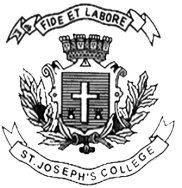 ST. JOSEPH’S COLLEGE (AUTONOMOUS), BENGALURU-560027M.Sc. – II SEMESTERSEMESTER EXAMINATION: APRIL 2018BO 8315 : Plant Physiology and MetabolismTime- 2 ½ hrs								Max Marks-70This paper contains ONE printed page and THREE partsDraw diagrams and write examples where necessaryWrite on any TEN of the following in one or two sentences      10 × 2 = 20Conjugated enzymesIsozymeAquaporinsLeghaemoglobinAccessory photosynthetic pigmentsBinding change mechanism2,4-DKranz anatomyAbsorption spectrumSignificance of HMP pathway.Essential and non-essential fatty acidsFirst step in respirationWrite critical notes on any FIVE of the following			5 × 6 = 30Laws of thermodynamics with examplesEnzyme inhibitionPathway of carbon fixation in members of family CrassulaceaePhotorespirationStructure and mode of action of Nitrogenase enzyme Potassium pump theorySchematic representation of Glyoxylate pathwayGive a comprehensive account of any TWO of the following    2 × 10 = 20Electron transport during light reaction of photosynthesisCitric acid cycle and add a note on its energeticsBiosynthesis and physiological effects of Gibberellins	BO-8315-A-18